SCORE ME: Self-assessment of Capacity in Organization’s Response to M&ESCORE ME: Self-assessment of Capacity in Organization’s Response to M&ESCORE ME: Self-assessment of Capacity in Organization’s Response to M&ESCORE ME: Self-assessment of Capacity in Organization’s Response to M&ESCORE ME: Self-assessment of Capacity in Organization’s Response to M&ESCORE ME: Self-assessment of Capacity in Organization’s Response to M&ESCORE ME: Self-assessment of Capacity in Organization’s Response to M&ESCORE ME: Self-assessment of Capacity in Organization’s Response to M&EElements of Capacity Building / Organizational Development Performance in M&E by Organization / UnitElements of Capacity Building / Organizational Development Performance in M&E by Organization / UnitCondition Met?If “Yes”, Check Evidence Available?SpecifyEvidence Available?SpecifyEvidence Available?SpecifyEvidence Available?SpecifyEvidence Available?SpecifyAStrategic Planning in Support of M&E ActivitiesCondition Met?If “Yes”, Check Evidence Available?SpecifyEvidence Available?SpecifyEvidence Available?SpecifyEvidence Available?SpecifyEvidence Available?Specify1.	Organizational Unit (“Unit”) has a Strategic Plan that is current or in development with M&E components1.	Organizational Unit (“Unit”) has a Strategic Plan that is current or in development with M&E componentsFor the Current Strategic Plan or the One in Developmentcontaining a M&E Component:For the Current Strategic Plan or the One in Developmentcontaining a M&E Component:2.	Unit’s leadership (including Unit’s Board) participated, with its collaboration and approval documented2.	Unit’s leadership (including Unit’s Board) participated, with its collaboration and approval documented3.	Unit’s management participated, with its collaboration and approval documented3.	Unit’s management participated, with its collaboration and approval documented4.	Unit’s staff members — in sufficient number and diversity —participated and their collaboration is documented4.	Unit’s staff members — in sufficient number and diversity —participated and their collaboration is documented5.	Unit’s stakeholders — in sufficient number and diversity —participated and their collaboration is documented5.	Unit’s stakeholders — in sufficient number and diversity —participated and their collaboration is documentedFor the current Strategic Plan with a M&E Component:For the current Strategic Plan with a M&E Component:6.	Unit’s staff at all levels can cite the main objectives and outcomes listed in the Strategic Plan6.	Unit’s staff at all levels can cite the main objectives and outcomes listed in the Strategic Plan7.	Unit’s annual Implementation (Operational) Plans have M&E-related elements that can be mapped directly to elements of the Strategic Plan7.	Unit’s annual Implementation (Operational) Plans have M&E-related elements that can be mapped directly to elements of the Strategic Plan8.	Unit’s Annual Budget has line items that can be mapped to M&E-related elements of the Strategic Plan8.	Unit’s Annual Budget has line items that can be mapped to M&E-related elements of the Strategic PlanTotal Number of Check Marks Total Number of Check Marks 0 or 12 or 34 or 56 or 78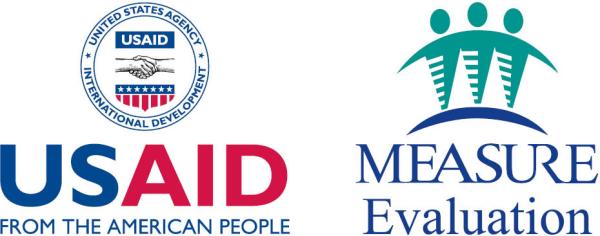 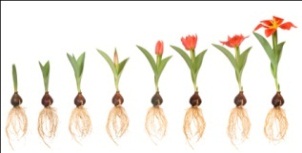 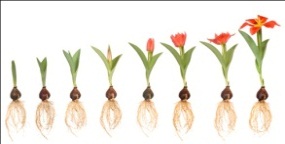 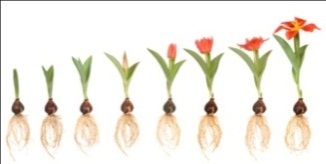 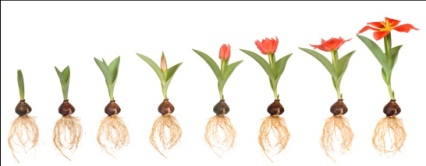 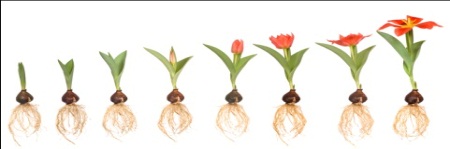 12345Elements of Capacity Building / Organizational Development Performance in M&E by Organization / UnitElements of Capacity Building / Organizational Development Performance in M&E by Organization / UnitCondition Met?If “Yes”, CheckEvidence Available?SpecifyEvidence Available?SpecifyEvidence Available?SpecifyEvidence Available?SpecifyEvidence Available?SpecifyBBudgets, Financial Processes and Systems in Support of M&E ActivitiesCondition Met?If “Yes”, CheckEvidence Available?SpecifyEvidence Available?SpecifyEvidence Available?SpecifyEvidence Available?SpecifyEvidence Available?SpecifyUnit has Annual Budget with allocations mapped directly to all activities planned to support M&E activities for that fiscal yearUnit has Annual Budget with allocations mapped directly to all activities planned to support M&E activities for that fiscal yearFor the Current Annual Budget that Supports M&E Activities:For the Current Annual Budget that Supports M&E Activities:2.	Unit’s leadership participated, with collaboration and approval documented2.	Unit’s leadership participated, with collaboration and approval documented3.	Unit’s management participated, with collaboration and approval documented3.	Unit’s management participated, with collaboration and approval documented4.	Unit’s staff members — in sufficient number and diversity —participated and their collaboration is documented4.	Unit’s staff members — in sufficient number and diversity —participated and their collaboration is documentedUnit has Written Policies/Procedures and Documented Evidence forM&E Activities as it Relates to:Unit has Written Policies/Procedures and Documented Evidence forM&E Activities as it Relates to:5.	Unit’s management of budgets and expenditures5.	Unit’s management of budgets and expenditures6.	Unit’s management of cash flow and spending rates6.	Unit’s management of cash flow and spending rates7.	Unit’s adherence to national standards of accounting practice7.	Unit’s adherence to national standards of accounting practice8.	Unit’s annual contracting of independent, external parties for financial audits8.	Unit’s annual contracting of independent, external parties for financial audits9.	Unit’s responsiveness to findings of sub-standard practices that had been noted in financial audits9.	Unit’s responsiveness to findings of sub-standard practices that had been noted in financial audits10.	Unit’s efforts in remaining informed of all local, national, and donor-related regulations and requirements related to fiscal matters10.	Unit’s efforts in remaining informed of all local, national, and donor-related regulations and requirements related to fiscal matters11.	Unit’s budget allocations to support completion of planned work activities, as per Implementation Plans11.	Unit’s budget allocations to support completion of planned work activities, as per Implementation Plans12.	Unit’s budget allocations to support reporting of work-related data and results, as per Implementation Plans12.	Unit’s budget allocations to support reporting of work-related data and results, as per Implementation PlansTotal Number of Check Marks Total Number of Check Marks 3 or fewer4 or 56 or 78 or 910 or more12345SCORE ME: Self-assessment of Capacity in Organization’s Response to M&ESCORE ME: Self-assessment of Capacity in Organization’s Response to M&ESCORE ME: Self-assessment of Capacity in Organization’s Response to M&ESCORE ME: Self-assessment of Capacity in Organization’s Response to M&ESCORE ME: Self-assessment of Capacity in Organization’s Response to M&ESCORE ME: Self-assessment of Capacity in Organization’s Response to M&ESCORE ME: Self-assessment of Capacity in Organization’s Response to M&ESCORE ME: Self-assessment of Capacity in Organization’s Response to M&EElements of Capacity Building / Organizational Development Performance in M&E by Organization / UnitElements of Capacity Building / Organizational Development Performance in M&E by Organization / UnitCondition Met?If “Yes”, Check Evidence Available?SpecifyEvidence Available?SpecifyEvidence Available?SpecifyEvidence Available?SpecifyEvidence Available?SpecifyCImplementation Plan and Implementation Processes and Systems in Support of M&E ActivitiesCondition Met?If “Yes”, Check Evidence Available?SpecifyEvidence Available?SpecifyEvidence Available?SpecifyEvidence Available?SpecifyEvidence Available?SpecifyUnit has annual Implementation Plan that is current or in development for all M&E-related activities included in the M&E PlanUnit has annual Implementation Plan that is current or in development for all M&E-related activities included in the M&E PlanUnit’s Implementation Plan and Annual Budget are revised concur-rently through formalized policy and procedures, as conditions change with M&E work implementation and with revenue and expendituresUnit’s Implementation Plan and Annual Budget are revised concur-rently through formalized policy and procedures, as conditions change with M&E work implementation and with revenue and expendituresFor the current Implementation Plan or the one in Development that Supports M&E Activities and the accompanying M&E Plan:For the current Implementation Plan or the one in Development that Supports M&E Activities and the accompanying M&E Plan:3.	Unit’s management participated and its collaboration is documented3.	Unit’s management participated and its collaboration is documented4.	Unit’s staff members — in sufficient number and diversity — participated and their collaboration is documented4.	Unit’s staff members — in sufficient number and diversity — participated and their collaboration is documented5.	Unit’s staff members can cite objectives and planned activities5.	Unit’s staff members can cite objectives and planned activities6.	Unit’s staff members understand their roles in fulfilling objectives6.	Unit’s staff members understand their roles in fulfilling objectivesUnit has Written Policies/Procedures and Documented Evidence for M&E Activities as it Relates to:Unit has Written Policies/Procedures and Documented Evidence for M&E Activities as it Relates to:7.	Unit’s review of completed work and achieved results on a quarterly or more frequent basis7.	Unit’s review of completed work and achieved results on a quarterly or more frequent basis8.	Unit’s responsiveness in taking corrective action when planned work remains incomplete work or intended results are unachieved8.	Unit’s responsiveness in taking corrective action when planned work remains incomplete work or intended results are unachieved9.	Unit’s responsiveness in reporting work-related problems to relevant Unit staff, management, leadership, and Unit funders for resolution9.	Unit’s responsiveness in reporting work-related problems to relevant Unit staff, management, leadership, and Unit funders for resolution10.	Unit’s annual review and revision of technical procedure manuals10.	Unit’s annual review and revision of technical procedure manuals11.	Unit’s annual review and revision of operational protocols11.	Unit’s annual review and revision of operational protocols12.	Unit’s effective management of Unit’s payroll and staff hours12.	Unit’s effective management of Unit’s payroll and staff hoursTotal Number of Check Marks Total Number of Check Marks 3 or fewer4 or 56 or 78 or 910 or more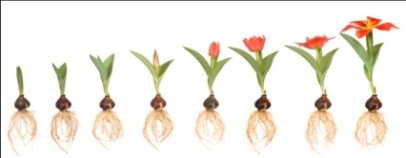 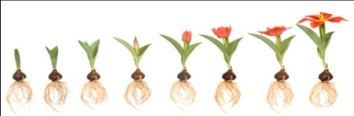 12345SCORE ME: Self-assessment of Capacity in Organization’s Response to M&ESCORE ME: Self-assessment of Capacity in Organization’s Response to M&ESCORE ME: Self-assessment of Capacity in Organization’s Response to M&ESCORE ME: Self-assessment of Capacity in Organization’s Response to M&ESCORE ME: Self-assessment of Capacity in Organization’s Response to M&ESCORE ME: Self-assessment of Capacity in Organization’s Response to M&ESCORE ME: Self-assessment of Capacity in Organization’s Response to M&ESCORE ME: Self-assessment of Capacity in Organization’s Response to M&EElements of Capacity Building / Organizational Development Performance in M&E by Organization / UnitElements of Capacity Building / Organizational Development Performance in M&E by Organization / UnitCondition Met?If “Yes”, Check Evidence Available?SpecifyEvidence Available?SpecifyEvidence Available?SpecifyEvidence Available?SpecifyEvidence Available?SpecifyDProcesses and Systems for Documenting and Reporting on Work Activities and Results in Support of Monitoring OversightCondition Met?If “Yes”, Check Evidence Available?SpecifyEvidence Available?SpecifyEvidence Available?SpecifyEvidence Available?SpecifyEvidence Available?SpecifyUnit has written policies/procedures and documented evidence for monitoring on a quarterly or more frequent basis:Unit has written policies/procedures and documented evidence for monitoring on a quarterly or more frequent basis:Work inputsWork inputsWork activitiesWork activitiesWork processesWork processesWork outputsWork outputsUnit has written policies/procedures and documented evidence for responsiveness to ensuring:Unit has written policies/procedures and documented evidence for responsiveness to ensuring:Collection of all required work dataCollection of all required work dataTimely collection and transmission of all work dataTimely collection and transmission of all work dataAccuracy of all required work dataAccuracy of all required work dataRequired analysis of all work dataRequired analysis of all work dataUnit has written policies/procedures and documented evidence for regularly reporting of relevant work data analysis to:Unit has written policies/procedures and documented evidence for regularly reporting of relevant work data analysis to:Unit’s leadership/BoardUnit’s leadership/BoardUnit’s managementUnit’s managementUnit’s funders and supportersUnit’s funders and supportersUnit’s target population representativesUnit’s target population representativesUnit has written policies/procedures and documented evidence for regular review and use of work data findings by:Unit has written policies/procedures and documented evidence for regular review and use of work data findings by:Unit’s leadership/BoardUnit’s leadership/BoardUnit’s managementUnit’s managementTotal Number of Check Marks Total Number of Check Marks 4 or fewer5 or 67 or 89 or 10 or 1112 or more12345SCORE ME: Self-assessment of Capacity in Organization’s Response to M&ESCORE ME: Self-assessment of Capacity in Organization’s Response to M&ESCORE ME: Self-assessment of Capacity in Organization’s Response to M&ESCORE ME: Self-assessment of Capacity in Organization’s Response to M&ESCORE ME: Self-assessment of Capacity in Organization’s Response to M&ESCORE ME: Self-assessment of Capacity in Organization’s Response to M&ESCORE ME: Self-assessment of Capacity in Organization’s Response to M&ESCORE ME: Self-assessment of Capacity in Organization’s Response to M&EElements of Capacity Building / Organizational Development Performance in M&E by Organization / UnitElements of Capacity Building / Organizational Development Performance in M&E by Organization / UnitCondition Met?If “Yes”, Check Evidence Available?SpecifyEvidence Available?SpecifyEvidence Available?SpecifyEvidence Available?SpecifyEvidence Available?SpecifyEProcesses and Systems for Documenting and Reporting on Work Activities and Results in Support of Evaluation AssessmentCondition Met?If “Yes”, Check Evidence Available?SpecifyEvidence Available?SpecifyEvidence Available?SpecifyEvidence Available?SpecifyEvidence Available?SpecifyUnit has written policies/procedures and documented evidence for having evaluated for work effectiveness and efficiency projections that had been set in Annual Budgets and Implementation Plans:Unit has written policies/procedures and documented evidence for having evaluated for work effectiveness and efficiency projections that had been set in Annual Budgets and Implementation Plans:Budgeting and deploying inputsBudgeting and deploying inputsUndertaking work processesUndertaking work processesCompleting planned activitiesCompleting planned activitiesGenerating projected outputsGenerating projected outputsMeeting pre-set objectivesMeeting pre-set objectivesAchieving desired outcomesAchieving desired outcomesContributing to desired impactContributing to desired impactUnit has documented evidence for allocation of budget andother resources for:Unit has documented evidence for allocation of budget andother resources for:Collection of all required work data and informationCollection of all required work data and informationQuality assessment of work dataQuality assessment of work dataQuality assessment of work performanceQuality assessment of work performanceAnalysis of work dataAnalysis of work dataReporting on work data to concerned stakeholdersReporting on work data to concerned stakeholdersUsing the findings from reports for the improvement of planning and implementationUsing the findings from reports for the improvement of planning and implementationConducting research on ways to promote work effectiveness and efficiencyConducting research on ways to promote work effectiveness and efficiencyTotal Number of Check Marks Total Number of Check Marks 4 or fewer5 or 67 or 89 or 10 or 1112 or more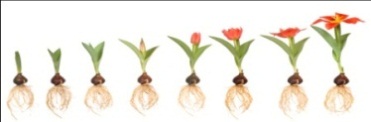 12345SCORE ME: Self-assessment of Capacity in Organization’s Response to M&ESCORE ME: Self-assessment of Capacity in Organization’s Response to M&ESCORE ME: Self-assessment of Capacity in Organization’s Response to M&ESCORE ME: Self-assessment of Capacity in Organization’s Response to M&ESCORE ME: Self-assessment of Capacity in Organization’s Response to M&ESCORE ME: Self-assessment of Capacity in Organization’s Response to M&ESCORE ME: Self-assessment of Capacity in Organization’s Response to M&ESCORE ME: Self-assessment of Capacity in Organization’s Response to M&EElements of Capacity Building / Organizational Development Performance in M&E by Organization / UnitElements of Capacity Building / Organizational Development Performance in M&E by Organization / UnitCondition Met?If “Yes”, Check Evidence Available?SpecifyEvidence Available?SpecifyEvidence Available?SpecifyEvidence Available?SpecifyEvidence Available?SpecifyFMonitoring and Evaluating of Facility Maintenance and Physical Assets ManagementCondition Met?If “Yes”, Check Evidence Available?SpecifyEvidence Available?SpecifyEvidence Available?SpecifyEvidence Available?SpecifyEvidence Available?SpecifyUnit has written policies/procedures and documented evidence for maintaining work facilities that are:Unit has written policies/procedures and documented evidence for maintaining work facilities that are:Safe and secureSafe and secureWell-functioningWell-functioningClean and orderlyClean and orderlyPleasant and user-friendlyPleasant and user-friendlyUnit has written policies/procedures and documented evidence for properly maintaining at work facilities:Unit has written policies/procedures and documented evidence for properly maintaining at work facilities:Furnishings and office suppliesFurnishings and office suppliesInformation technology equipment and related suppliesInformation technology equipment and related suppliesInventory stocks of medicines, medical supplies and equipmentInventory stocks of medicines, medical supplies and equipmentVehicles and inventory stock of vehicle suppliesVehicles and inventory stock of vehicle suppliesUnit has adequate resources for properly maintaining work facilities, as corroborated by inspections and/or interviews on site, that are:Unit has adequate resources for properly maintaining work facilities, as corroborated by inspections and/or interviews on site, that are:Safe and secureSafe and secureWell-functioningWell-functioningClean and orderlyClean and orderlyPleasant and user-friendlyPleasant and user-friendlyUnit has adequate resources for properly maintaining work facilities, as corroborated by inspections and/or interviews on site, concerning:Unit has adequate resources for properly maintaining work facilities, as corroborated by inspections and/or interviews on site, concerning:Furnishings and office suppliesFurnishings and office suppliesInformation technology equipment and related suppliesInformation technology equipment and related suppliesInventory stocks of medicines and medical suppliesInventory stocks of medicines and medical suppliesVehicles and inventory stock of vehicle suppliesVehicles and inventory stock of vehicle suppliesTotal Number of Check Marks Total Number of Check Marks 5 or fewer6 or 78 or 910, 11 or 1213 or more12345SCORE ME: Self-assessment of Capacity in Organization’s Response to M&ESCORE ME: Self-assessment of Capacity in Organization’s Response to M&ESCORE ME: Self-assessment of Capacity in Organization’s Response to M&ESCORE ME: Self-assessment of Capacity in Organization’s Response to M&ESCORE ME: Self-assessment of Capacity in Organization’s Response to M&ESCORE ME: Self-assessment of Capacity in Organization’s Response to M&ESCORE ME: Self-assessment of Capacity in Organization’s Response to M&ESCORE ME: Self-assessment of Capacity in Organization’s Response to M&EElements of Capacity Building / Organizational Development Performance in M&E by Organization / UnitElements of Capacity Building / Organizational Development Performance in M&E by Organization / UnitCondition Met?If “Yes”, Check Evidence Available?SpecifyEvidence Available?SpecifyEvidence Available?SpecifyEvidence Available?SpecifyEvidence Available?SpecifyGStaff Management and Development in Support of M&E ActivitiesCondition Met?If “Yes”, Check Evidence Available?SpecifyEvidence Available?SpecifyEvidence Available?SpecifyEvidence Available?SpecifyEvidence Available?SpecifyUnit has written policies/procedures and documented evidence for initiatives to support the staffing of M&E positions through:Unit has written policies/procedures and documented evidence for initiatives to support the staffing of M&E positions through:Periodic review of organizational needs in M&EPeriodic review of organizational needs in M&ECompetency assessments of current and prospective M&E staffCompetency assessments of current and prospective M&E staffPeriodic updating of job descriptions for staff positions in M&EPeriodic updating of job descriptions for staff positions in M&EOpen and fair recruitment of staff to fill positions in M&EOpen and fair recruitment of staff to fill positions in M&EOrientation of new staff hired to fill positions in M&EOrientation of new staff hired to fill positions in M&EProvision of policy and benefits manual to each new M&E staff memberProvision of policy and benefits manual to each new M&E staff memberAnnual performance assessment of individual M&E staff members that are based on job descriptions of positionAnnual performance assessment of individual M&E staff members that are based on job descriptions of positionAnnual performance assessment of individual M&E staff members that are based on pre-set objectives for professional growth Annual performance assessment of individual M&E staff members that are based on pre-set objectives for professional growth Promotion of preferred practices in M&E staff supervision / managementPromotion of preferred practices in M&E staff supervision / managementProfessional development and advancement of M&E staff membersProfessional development and advancement of M&E staff membersPromotion of opportunities for M&E staff to work on cross-functional teams Promotion of opportunities for M&E staff to work on cross-functional teams Promotion of opportunities for staff to engage at least once monthly in work-related discussionsPromotion of opportunities for staff to engage at least once monthly in work-related discussionsRetention of productive M&E staff members Retention of productive M&E staff members Management of M&E staff transitions that minimize duration of position vacanciesManagement of M&E staff transitions that minimize duration of position vacanciesUnit has documented evidence:Unit has documented evidence:M&E staff familiarity with organizational mission and valuesM&E staff familiarity with organizational mission and valuesTotal Number of Check Marks Total Number of Check Marks 3 or fewer4 or 5 or 67 or 8 or 910, 11 or 1213 or more12345SCORE ME: Self-assessment of Capacity in Organization’s Response to M&ESCORE ME: Self-assessment of Capacity in Organization’s Response to M&ESCORE ME: Self-assessment of Capacity in Organization’s Response to M&ESCORE ME: Self-assessment of Capacity in Organization’s Response to M&ESCORE ME: Self-assessment of Capacity in Organization’s Response to M&ESCORE ME: Self-assessment of Capacity in Organization’s Response to M&ESCORE ME: Self-assessment of Capacity in Organization’s Response to M&ESCORE ME: Self-assessment of Capacity in Organization’s Response to M&EElements of Capacity Building / Organizational Development Performance in M&E by Organization / UnitElements of Capacity Building / Organizational Development Performance in M&E by Organization / UnitCondition Met?If “Yes”, Check Evidence Available?SpecifyEvidence Available?SpecifyEvidence Available?SpecifyEvidence Available?SpecifyEvidence Available?SpecifyHProcesses for Continuous Quality Improvement in Support of M&E ActivitiesCondition Met?If “Yes”, Check Evidence Available?SpecifyEvidence Available?SpecifyEvidence Available?SpecifyEvidence Available?SpecifyEvidence Available?SpecifyUnit has written policies/procedures and documented evidence for ongoing efforts to improve its processes with regard to:Unit has written policies/procedures and documented evidence for ongoing efforts to improve its processes with regard to:Strategic planningStrategic planningAnnual implementation planningAnnual implementation planningBudgetingBudgetingResource and staff deploymentResource and staff deploymentManagement of staff attritionManagement of staff attritionMaintenance of work facilitiesMaintenance of work facilitiesMaintenance and inventory control of work equipmentMaintenance and inventory control of work equipmentData collectionData collectionData quality assessmentData quality assessmentData analysisData analysisWork activity and results reportingWork activity and results reportingAchievement of work results as plannedAchievement of work results as plannedImplementation of remedial action when achieved results are sub-parImplementation of remedial action when achieved results are sub-parPresentation of findings at national/international forums or through publicationsPresentation of findings at national/international forums or through publicationsSecuring expanded or new revenue streamsSecuring expanded or new revenue streamsIdentifying organizational risks, threats, and opportunities relevant to strategic planning and organization’s administrative and work operationsIdentifying organizational risks, threats, and opportunities relevant to strategic planning and organization’s administrative and work operationsIdentifying new approaches and considerations relevant to planning, implementation, and/or reporting on organization’s workIdentifying new approaches and considerations relevant to planning, implementation, and/or reporting on organization’s workTotal Number of Check Marks Total Number of Check Marks 5 or fewer6 or 7 or 89 or 10 or 1112 or 13 or 1415 or more12345